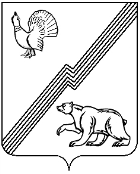 ДУМА ГОРОДА ЮГОРСКАХанты-Мансийского автономного округа – Югры                                               РЕШЕНИЕот 31 августа  2017 года                                                                                                                 № 75Отчет о деятельности антитеррористической  комиссии города Югорска за 2016 год и 1 полугодие 2017 	Рассмотрев информацию управления внутренней политики и общественных связей администрации города Югорска «Отчет о деятельности антитеррористической комиссии города Югорска за 2016 год и 1 полугодие 2017»,ДУМА ГОРОДА ЮГОРСКА РЕШИЛА:1. Принять к сведению информацию о деятельности антитеррористической  комиссии города Югорска за 2016 год и 1 полугодие 2017 (приложение).2. Настоящее решение вступает в силу после его подписания.Председатель Думы  города Югорска							В.А. Климин«31» августа 2017 года(дата подписания)                                              Приложениек решению Думы города Югорска                                                                         от 31 августа 2017 года № 75«Отчет о деятельности Антитеррористической комиссии города Югорска за 2016 год и 1 полугодие 2017 года» В соответствии с Уставом города Югорска участие в профилактике терроризма и экстремизма, а также в минимизации и (или) ликвидации последствий проявлений терроризма и экстремизма в границах городского округа – один из вопросов местного значения.Постановлением администрации города Югорска от 14 июня 2016 года № 1363 (в ред. от 07.11.2016) утверждены Состав, Положение и Регламент Антитеррористической комиссии города Югорска (далее - АТК города Югорска), Положение и Перечень постоянно действующих рабочих групп АТК города Югорска. В соответствии с указанным постановлением председателем АТК является глава города Югорска Раис Закиевич Салахов, обязанности заместителей Председателя АТК города возложены на:- начальника службы по Ханты-Мансийскому автономному округу РУФСБ России по Тюменской области;- первого заместителя главы города Югорска – директора департамента муниципальной собственности и градостроительства – Голина Сергея Дмитриевича;- заместителя председателя Думы города Югорска Бодака Михаила Ивановича.В состав АТК входят руководители территориальных органов федеральных органов исполнительной власти, территориальных органов исполнительной власти Ханты-Мансийского автономного округа – Югры.Основными задачами АТК города Югорска являются:1. Координация деятельности правоохранительных органов, территориальных органов федеральных органов исполнительной власти, территориальных органов исполнительной власти Ханты-Мансийского автономного округа - Югры, органов местного самоуправления города Югорска по профилактике терроризма, а также по минимизации и ликвидации последствий его проявлений на территории муниципального образования – городской округ город Югорск.2.Участие в реализации на территории муниципального образования  городской округ город Югорск  государственной политики в области противодействия терроризму.3. Разработка мер по профилактике терроризма, устранению причин и условий, способствующих его проявлению, обеспечению защищенности объектов возможных террористических посягательств, а также по минимизации и ликвидации последствий террористических актов, осуществлению контроля за реализацией этих мер на территории города Югорска.4. Организация взаимодействия правоохранительных органов, территориальных органов федеральных органов исполнительной власти, территориальных органов исполнительной власти Ханты-Мансийского автономного округа - Югры  и  органов местного  самоуправления муниципального образования – городской округ город Югорск с общественными объединениями и организациями в области противодействия терроризму.5. Подготовка предложений по обеспечению социальной защиты и социальной реабилитации лиц, пострадавших от террористических актов.Структурным подразделением по профилактике терроризма и противодействию его идеологии в штатной структуре администрации города Югорска является Управление внутренней политики и общественных связей.Организационное, материально-техническое и информационно-аналитическое обеспечение деятельности Комиссии осуществляет администрация города Югорска, а именно Аппарат антитеррористической комиссии города Югорска. В состав аппарата АТК города Югорска входят руководитель аппарата антитеррористической комиссии города Югорска и секретарь аппарата антитеррористической комиссии. Функции руководителя Аппарата АТК возложены на начальника Управления внутренней политики и общественных связей администрации города Югорска – Шибанова Алексея Николаевича, секретаря –  на заместителя начальника управления Иванову Надежду Михайловну.Кроме этого, полномочия (в пределах своей компетенции) по вопросам участия в профилактике терроризма, минимизации и ликвидации последствий его проявлений, а также противодействия идеологии терроризма закреплены в положениях структурных подразделений администрации города:- Департамент муниципальной собственности и градостроительства администрации города Югорска; - Департамент жилищно-коммунального и строительного комплекса администрации города Югорска;- Управление социальной политики администрации города Югорска; -  Отдел по делам гражданской обороны и чрезвычайным ситуациям, транспорту и связи администрации города Югорска;- Управление культуры администрации города Югорска;- Управление образования администрации города Югорска. В должностных инструкциях должностных лиц вышеуказанных структурных подразделениях администрации города закреплены полномочия (в пределах своей компетенции) по их участию в решении задач по профилактике терроризма и минимизации последствий его проявлений.Нормативно-правовая база по профилактике терроризма1) постановление главы города Югорска от 07 июля 2015 года № 38«О Плане комплексных мероприятий по профилактике терроризма и реализации на территории города Югорска Концепции противодействия  терроризму в Российской Федерации на 2015 – 2020 годы».В 2016 году 22 мероприятия «Плана комплексных мероприятий по профилактике терроризма и реализации на территории ХМАО – Югры Концепции противодействия терроризму в Российской Федерации на 2014-2020 годы» в 2016 году выполнены в полном объеме:-  подготовка и проведение заседаний АТК, в том числе совместных с Оперативной группой  (далее – ОГ)- подготовка и проведение заседаний постоянно действующих рабочих групп (далее – ПДРГ) АТК, обеспечение условий для их функционирования - корректировка Реестра объектов возможных террористических  посягательств, находящихся на территории ХМАО–Югры в г. Югорске - контроль за разработкой (доработкой) паспортов безопасности мест массового пребывания людей, объектов спорта, объектов, подведомственных Департаменту труда и социального развития ХМАО - осуществление мониторинга печатных и электронных средств массовой информации города Югорска - проведение комплексных обследований состояния инженерно-технической укрепленности и антитеррористической защищенности критически важных, потенциально опасных объектов, объектов жизнеобеспечения, социальной сферы и массового пребывания людей, находящихся на территории города- проведение учений и тренировок на критически важных, потенциально опасных объектах, объектах жизнеобеспечения, социальной сферы и массового пребывания граждан, по отработке действий при угрозе и совершении террористических актов- обеспечение технического обслуживания систем видеообзора, размещенных в наиболее криминогенных общественных местах и на улицах города Югорска, для контроля за обстановкой и оперативного реагирования; модернизация  имеющейся системы видеообзора (муниципальная программа «Профилактика правонарушений, противодействие коррупции и незаконному обороту наркотиков городе Югорске на 2014-2020 годы» и др. мероприятия.2) постановление Главы города Югорска от 30 марта 2017 года № 741 утвержден «Комплексный план мероприятий по информационному противодействию терроризму в муниципальном образовании город Югорск и реализации плана противодействия идеологии терроризма в Российской Федерации на 2017-2018 годы». В 2016 году выполнены  мероприятия по разъяснению сущности терроризма и его общественной опасности, формированию стойкого неприятия обществом, прежде всего молодежью, идеологии терроризма в различных ее проявлениях, в частности работа со СМИ, работа правоохранительных органов по индивидуальному профилактическому воздействию на лиц, наиболее подверженных влиянию идеологии терроризма, проведение культурно-массовых мероприятий, поддержка национальных и религиозных традиций населения города Югорска, формирование и совершенствование законодательных, нормативных, организационных и иных документов в области противодействия идеологии терроризма и экстремизма, а также мониторинг информационной среды.3) План действий органов местного самоуправления муниципального образования Ханты-Мансийского автономного округа – Югры городской округ город Югорск при установлении уровней террористической опасности на территории города Югорска актуализирован 02.06.2017.  Указанный План согласован с исполняющим обязанности руководителя Оперативной группы в городе Югорске Полетаевым И.А. План дополнен приложением в виде электронной карты города Югорска. Финансирование мероприятий по профилактике терроризмаОтдельной муниципальной программы по профилактике терроризма нет. При формировании Плана комплексных мероприятий по профилактике терроризма учтено, что мероприятия финансировались за счет:- средств бюджета автономного округа (2235,5 тысяч рублей);- основной деятельности учреждений (организаций) города Югорска и деятельности, приносящей доход (10414,3 тысяч рублей);- средств 7 муниципальных программ города (12117,4 тысяч рублей), из них:а) «Социально-экономическое развитие и совершенствование государственного и муниципального управления в городе Югорске на 2014-2020 годы» - 82,3 тысячи рублей;б) «Реализация молодежной политики и организация временного трудоустройства в городе Югорске на 2014-2020 годы» - 54,5 тысячи рублей;в) «Профилактика правонарушений, противодействие коррупции и незаконному обороту наркотиков в городе Югорске на 2014-2020 годы» - 1254,3 тысячи рублей;г) «Охрана окружающей среды, обращение с отходами производства и потребления, использование и защита городских лесов города Югорска на 2014-2020 годы» - 1188,0 тысяч рублей;д) «Развитие образования в городе Югорске на 2014-2020 годы» - 6632,5 тысячи рублей;е) «Развитие культуры и туризма в городе Югорске на 2014-2020 годы» - 2023,6 тысячи рублей;ж) «Развитие физкультуры и спорта в городе Югорске на 2014-2020 годы» - 882,2 тысячи рублей.Общая сумма составила 24767,2 тысяч рублей.Финансирование мероприятий по профилактике терроризма в 2017 году также предусмотрено за счет средств 7 вышеуказанных муниципальных программ  и программы «Развитие гражданского и информационного общества на 2014-2020 годы», мероприятия которых учтены при формировании Плана комплексных мероприятий по профилактике терроризма:Планирование и контроль деятельности по профилактике терроризма План работы АТК города Югорска на 2016 год утвержден решением совместного заседания АТК и Оперативной группы в городе Югорске (протокол от 22.12.2015 № 41/20).В 2016 году проведено 8 заседаний АТК города (в т.ч. 1 внеочередное), 6 -  совместно с Оперативной группой в муниципальном образовании.Рассмотрено 35 вопросов, из них по тематике:- 2 антитеррористическая защищенность объектов транспортной инфраструктуры и транспортных средств;- 1 антитеррористическая защищенность объектов топливно-энергетического комплекса;- 6 антитеррористическая защищенность  иных объектов;- 8 антитеррористическая защищенность мест массового пребывания людей (в т.ч. реализация ПП РФ по антитеррористической защищенности объектов, реализация Плана комплексных мероприятий по профилактике терроризма, рассмотрение Реестра объектов возможных террористических посягательств, устранение выявленных недостатков в антитеррористической защищенности ММПЛ);- 4 антитеррористическая защищенность объектов, задействованных в проведении важных общественно-политических и спортивных мероприятий (в т.ч. 1 мая, 9 мая, День России, День знаний, Единый день голосования, День народного единства, новогодние и рождественские праздники, иные важные мероприятия различного уровня значимости);- 3 реализация мероприятий Комплексного плана противодействия идеологии терроризму (в т.ч. рассмотрение результатов мониторинга, социологических исследований, реализация каких-либо иных «точечных» мероприятий в сфере противодействия идеологии терроризма);- 1 противодействия деятельности международных террористических организаций;- 5 исполнения решений НАК, АТК ХМАО – Югры и АТК МО;- 5 организационных вопросов (в т.ч. утверждение документов, планов, отчетов, программ и т.п.)..В ходе заседаний  заслушаны 20 руководителей объектов, из них: представители федеральных органов власти – 8; органов местного самоуправления – 8, руководители организаций – 4.План работы АТК города Югорска на 2017 год утвержден решением совместного заседания АТК и Оперативной группы в городе Югорске (протокол от 15.12.2016 № 48/26).В 1 полугодии 2017 года проведено 3 заседания: 1 – совместно с Оперативной группой, в том числе 1 – внеплановое. Всего рассмотрено 14 вопросов, из них по тематике:- 2 антитеррористическая защищенность объектов транспортной инфраструктуры и транспортных средств;- 1 антитеррористическая защищенность объектов топливно-энергетического комплекса;- 2 антитеррористическая защищенность  иных объектов;- 1 антитеррористическая защищенность мест массового пребывания людей (в т.ч. реализация ПП РФ по антитеррористической защищенности объектов, реализация Плана комплексных мероприятий по профилактике терроризма, рассмотрение Реестра объектов возможных террористических посягательств, устранение выявленных недостатков в антитеррористической защищенности ММПЛ);- 1 антитеррористическая защищенность объектов, задействованных в проведении важных общественно-политических и спортивных мероприятий (в т.ч. 1 мая, 9 мая, День России, День знаний, Единый день голосования, День народного единства, новогодние и рождественские праздники, иные важные мероприятия различного уровня значимости);- 1 реализация мероприятий Комплексного плана противодействия идеологии терроризму (в т.ч. рассмотрение результатов мониторинга, социологических исследований, реализация каких-либо иных «точечных» мероприятий в сфере противодействия идеологии терроризма);- 0 противодействия деятельности международных террористических организаций;- 3 исполнения решений НАК, АТК ХМАО – Югры и АТК МО;- 3 организационных вопросов (в т.ч. утверждение документов, планов, отчетов, программ и т.п.).Заслушаны 24 должностных лиц, из них:- 5 членов АТК муниципального образования;- 10 иных должностных лиц;- 9 руководителей хозяйствующих субъектов в различных сферах деятельности.Утверждены Планы работы 3-х постоянно действующих рабочих групп АТК города Югорска на 2016 и на 2017 годы.1)  по профилактике террористических угроз, минимизации их последствий и обеспечению антитеррористической защищенности объектов энергетики, жилищно-коммунального хозяйства, транспорта и объектов топливно-энергетического комплекса (руководитель - заместитель главы города Югорска, директор департамента жилищно-коммунального и строительного комплекса  Бандурин Василий Кузьмич);2) по профилактике террористических угроз, минимизации их последствий и обеспечению антитеррористической защищенности объектов массового пребывания людей (образования, здравоохранения, спорта, социальной сферы, культуры и искусства) (руководитель -заместитель главы города Югорска Долгодворова Татьяна Ивановна);3) по информационному сопровождению антитеррористической деятельности и информационному противодействию распространения идеологии терроризма (руководитель Аристова Гузэль Раитовна, начальник управления информационной политики администрации города Югорска).Рабочие группы созданы в целях координации деятельности по профилактике терроризма, минимизации и ликвидации последствий его проявлений в отраслевых сферах, организации исполнения решений АТК города Югорска. Работа групп строится по плану, который утверждается на заседании АТК.Контроль за выполнением решений антитеррористической комиссии муниципального образования городской округ город Югорск осуществляется посредством получения от исполнителей соответствующей информации и проверки фактической реализации, а также заслушивания на заседаниях АТК. Ответственные по осуществлению контроля: - руководитель аппарата АТК города Югорска, начальник управления внутренней политики и общественных связей Шибанов Алексей Николаевич- секретарь комиссии Иванова Надежда Михайловна.Организация работы по минимизации и (или) ликвидации последствий проявлений терроризма1. В 2016 году представители АТК города приняли участие в проведении 1 плановой командно-штабной тренировки, 1 планового тактико-специального учения антитеррористической направленности, а именно:- 06 мая 2016 года проведено выездное плановое мероприятие по изучению эффективности мер по антитеррористической защите на железнодорожном вокзале станции «Геологическая»;- 26 мая 2016 года проведены тактико-специальные учения в здании МБОУ «Гимназия» г. Югорска (ул. Мира, д.6) по освобождению захваченных заложников по сигналу «Метель-захват». В ходе тренировки задействовано личного состава ОМВД России по г.Югорску 45 сотрудников – 6 единиц автотранспорта, МЧС 9 ОФПС – 20 сотрудников - 6 единиц автотранспорта, ЦГБ г. Югорска 6 сотрудников - 2 единицы автотранспорта («Скорая помощь»);- 18 августа 2016 года с личным составом ОМВД России по г.Югорску проведена штабная тренировка по специальному сигналу «Вулкан» на объекте образования (избирательном участке - административного здания МБОУ «Гимназия»). В ходе тренировки задействовано личного состава ОМВД России по г.Югорску 42 сотрудника – 6 единиц автотранспорта, МЧС 9 ОФПС – 5 сотрудников - 1 единица автотранспорта, ЦГБ г. Югорска 3 сотрудника - 1 единица автотранспорта. Во время проведения тренировки отработан вопрос взаимодействия между силовыми ведомствами г.Югорска, проведена  эвакуация детей, находящихся в лагере дневного пребывания  из здания МБОУ «Гимназия» в количестве 45 человек, работников Гимназии – 40 человек, и 4 сотрудников УИК выполняющих свои функциональные обязанности на избирательном участке, так же проверена работа  сотрудника ЧОО «Ратник» по его действиям при ЧС, организовано дорожное движение в районе совершения правонарушения. В ноябре 2016 года проведено тактико-специальное учение по отработке вопроса антитеррористической защищенности на объекте с массовым пребыванием людей ТРЦ «Столичный Сити» по сигналу «Метель». В ходе тренировки задействовано личного состава ОМВД России по г.Югорску 60 сотрудников – 12 единиц автотранспорта, МЧС 9 ОФПС – 20 сотрудников - 6 единиц автотранспорта, ЦГБ г. Югорска 6 сотрудников - 2 единицы автотранспорта («Скорая помощь»). В ходе проведения КШТ и ТСУ отработаны вопросы по организации взаимодействия между городскими подразделениями, участвующими в предупреждении и ликвидации террористических актов и порядку действий должностных лиц при угрозе совершения (совершения) террористического акта.В 2016 году проведены 19 тренировочных занятий по эвакуации учащихся, воспитанников, работников учреждений образования, в случае возникновения кризисных ситуаций, из них:- в общеобразовательных школах – 6;- в детских садах – 10;- в учреждениях дополнительного образования – 2;- в учреждении среднего профессионального образования – 1. Всего в практических занятиях приняло участие 6476 человек, из них учащихся и воспитанников – 5684 и 792 сотрудников.В 2017 году проведены тактико-специальные учения по пресечению террористического акта  по сигналу оповещения «Метель-Захват» на объекте «Мечеть», расположенного по адресу г. Югорск, ул. Попова, д.81, в ходе которых проведена проверка практических навыков по оценке обстановки, принятии решений и их практическая реализация на местности по пресечению террористического акта. Оценка за направление «Практические действия при осуществлении первоочередных мероприятий» - «ограниченно готовы к выполнению задач». Обеспечение антитеррористической защищенности (безопасности) объектов (мест, территорий)По состоянию на 1 марта 2017 года в соответствии с «Реестром объектов возможных террористических посягательств, расположенных на территории Ханты-Мансийского автономного округа – Югры», утвержденным решением совместного заседания АТК и Оперативного штаба в ХМАО – Югре (протокол от 03.04.2017 № 81/59 дсп), на территории муниципального образования расположено 84 объекта из них:- 2 площадных объекта;- 10 учреждений спорта;- 19 учреждений образования;- 7 государственных образовательных учреждений;- 6 учреждений культуры, кинематографии и образования в сфере культуры;- 3 учреждения здравоохранения;- 5 учреждений социального обслуживания;- 14 объектов ЖКХ;- 5 торговых и торгово-развлекательных комплексов;- 2 гостиничных комплекса;- 2 объекта органов власти и управления;- 5 объектов культа;- 4 иных объекта с массовым пребыванием граждан.В соответствии с «Табелем предоставления отчетных материалов» предложения АТК города Югорска по корректировке (актуализации) Реестра объектов возможных террористических посягательств (согласованные с руководителем Оперативной группы в муниципальном образовании и утвержденные решением АТК г. Югорска) направляются в адрес Аппарата АТК автономного округа ежегодно. Во исполнение постановления Правительства Российской Федерации от 25 марта 2015 года № 272 «Об утверждении требований к антитеррористической защищенности мест массового пребывания людей и объектов (территорий), подлежащих обязательной охране войсками национальной гвардии Российской Федерации, и форм паспортов безопасности таких мест и объектов (территорий)» на территории города Югорска постановлением администрации города Югорска от 7 октября 2015 года № 64 «О Межведомственной комиссии по обследованию мест массового пребывания людей (далее - ММПЛ), расположенных в пределах территории города Югорска» создана Межведомственная комиссия по обследованию ММПЛ, расположенных в пределах территории города Югорска. Утвержден соответствующий перечень ММПЛ (18 объектов), согласованный в установленном порядке.На сегодняшний день разработаны, согласованы и утверждены 16 (88%) Паспортов безопасности объектов ММПЛ (на 2-х культовых объектах проведено повторное обследование и категорирование, 1 паспорт безопасности находится в стадии согласования. Община Свидетели Иеговы прекратила деятельность, будет исключена из Перечня).В соответствии с Планом мероприятий АТК города Югорска по осуществлению контроля за выполнением требований постановления Правительства Российской Федерации от 25 марта 2015 года № 272 в 1 полугодии 2017 года проведено повторное обследование 8 ММПЛ.На территории города расположены 10 объектов, на которые распространяются требования постановления Правительства Российской Федерации от 6 марта 2015 года № 202 «Об утверждении требований к антитеррористической защищенности объектов спорта и формы паспорта безопасности таких мест и объектов (территорий)».В период с 18 мая 2015 года по 12 декабря 2016 года в соответствии с требованиями приказов:- директора МБОУ ДОД СДЮСШОР «Смена» от 18 мая 2015 года № 48 «О создании комиссии по обследованию и категорированию объекта спорта»;- директора БУ ХМАО – Югры «Центр адаптивного спорта» от 21 декабря 2015 года № 19/03-П-353 «О создании комиссии по обследованию и категорированию объекта спорта»;- ООО «Газпром трансгаз Югорск» от 31 августа 2016 года № 681 «О создании межведомственных комиссий для проведения обследования и категорирования объектов спорта» Проведено обследование и категорирование всех (10) объектов спорта, на которые по состоянию на 12 декабря 2016 года разработаны, согласованы и утверждены Паспорта безопасности.На территории города Югорска находятся 5 объектов, подпадающих под действие постановления Правительства Российской Федерации от 13 мая 2016 года № 410 «Об утверждении требований к антитеррористической защищенности объектов Министерства труда и социальной защиты РФ и объектов, относящихся к сфере деятельности Министерства труда и социальной защиты РФ».В период с 22 августа по 3 октября 2016 года проведено обследование и категорирование объектов социальной защиты, труда и занятости населения, Пенсионного фонда Российской Федерации, расположенных на территории города Югорска, из них:- 1 категории – 4 объекта;- 2 категории – 1 объект.В период с 01.01.2017 по 01.06.2017 организовано и проведено обследование и категорирование всех (10) объектов культуры в соответствии с постановлением Правительства Российской Федерации от 11.02.2017 № 176 «Об утверждении требований к антитеррористической защищенности объектов (территорий) в сфере культуры и формы паспорта безопасности этих объектов (территорий)».По состоянию на 30.06.2017 года на все 10 объектов утверждены Паспорта безопасности.В соответствии с постановлением Правительства Российской Федерации от 13.01.2017 № 8 «Об утверждении требований к антитеррористической защищенности объектов (территорий) Министерства здравоохранения Российской Федерации и объектов (территорий), относящихся к сфере деятельности Министерства здравоохранения Российской Федерации, и формы паспорта безопасности этих объектов» обследовано, категорировано и паспортизировано 8 объектов здравоохранения на территории города Югорска:- 7 объектов БУ ХМАО-Югры «Югорская городская больница» по адресам: Попова, 29/1, Мира, 36а; Мира, 29а, Югорск-2, 20; 40 лет Победы, 18а, 18б; Толстого, 18) - 1 объект БУ ХМАО-Югры «Советская психоневрологическая больница» по адресу: ул. Таежная, 15. В настоящее время на контроле исполнение трех постановлений Правительства Российской Федерации:1) от 25 марта 2015 года № 272 «Об утверждении требований к антитеррористической защищенности мест массового пребывания людей и объектов (территорий), подлежащих обязательной охране войсками национальной гвардии Российской Федерации, и форм паспортов безопасности таких мест и объектов (территорий)»( актуализация перечня ММПЛ, включение ресторанов, кафе и развлекательных заведений; направлены информационные письма руководителям о  необходимости проведения мониторинга одновременного пребывания людей на объекте)2) от 14 апреля 2017 года № 447 «Об утверждении требований к антитеррористической защищенности гостиниц и иных средств размещения и формы паспорта безопасности этих объектов» (направлены информационные письма о необходимости реализации требований постановления, формирование перечня гостиниц) 3) от 23.12.2016 № 1467 «Об утверждении требований к антитеррористической защищенности объектов водоснабжения и водоотведения, формы паспорта безопасности объекта водоснабжения и водоотведения и о внесении изменений в некоторые акты Правительства Российской Федерации» (направлено письмо в МУП «Югорскэнергогаз» о необходимости организации работы по исполнению требований постановления; перечень объектов КОС и ВОС составляет ДЖКиЭ ХМАО-Югры) .В 2016 году проведено 118 обследований объектов, включенных в «Реестр объектов возможных террористических посягательств, расположенных на территории ХМАО – Югры» (часть №1) в части, касающейся антитеррористической защищенности и инженерно-технической укрепленности, из них:- территориальным подразделением Югорского МОВО - филиала ФГКУ «УВО ВНГ России по ХМАО – Югре» проведено 98 обследований объектов;- Аппаратом АТК города комиссии осуществлено 20 обследований антитеррористической защищенности и инженерно-технической укрепленности объектов.По результатам проведения контрольных мероприятий выявлено 116 недостатков в антитеррористической защищенности, инженерно-технической укрепленности объектов. Материалы о необходимости принятия мер с перечнем недостатков направлены в адрес руководителей объектов.Основными недостатками в АТЗ объектов и ММПЛ являлись:1)	отсутствие видеонаблюдения;2)	отсутствие системы оповещения и управления эвакуацией;3)	отсутствие паспорта безопасности;4)	отсутствие телефона с АОН;5)	отсутствие КЭВП;6)	отсутствие металлодетекторной рамки;7)	отсутствие лицензированной физической охраны;8)	отсутствие инструкции по действиям дежурной смены при совершении террористического акта.В 2016 году на заседаниях АТК города заслушано 8 руководителей структурных подразделений администрации города и 8 руководителей хозяйствующих субъектов о принимаемых мерах по усилению антитеррористической защищенности объектов.По информации прокуратуры города Югорска в 2016 году контрольно-надзорными органами проведено 3 проверки соблюдения законодательства о противодействии терроризму, по результатам которых:- выявлено 5 нарушений закона;- внесено 2 представления об устранении нарушений закона;- к дисциплинарной ответственности привлечено 1 должностное лицо.В 1 полугодии 2017 года проведено 29 обследований на предмет технической укрепленности и антитеррористической защищенности объектов, включенных в Реестр объектов возможных террористических посягательств, расположенных на территории ХМАО-Югры, а также мест массового пребывания людей, из них:- 15 мест с массовым пребыванием людей (МАУ «Городское лесничество» - 2 раза, Мемориал «Защитникам Отечества и первопроходцам земли Югорской» Церковь «Голос истины» - 2 раза, Кафедральный собор в честь Сергия Радонежского, Храм в честь Божией Матери Феодоровская; филиал «Газпромбанк» (АО) в г. Сургуте, МАУ «Центр государственных и муниципальных услуг  «Мои документы»,  дополнительный офис № 2 в г. Югорске Филиал ЗС ПАО «Ханты-Мансийский банк Открытие», администрация города Югорска, гостиницы «Студенческая», «Спорт», «Амотеа»); - 7 объектов образования (СОШ №№ 2, 4, 5, 6, Лицей им. Атякшева, Гимназия);- 1 ресторан «Сезам»;- 5 объектов  ТЭК (объекты ООО «Газпром трансгаз Югорск;- 1 учреждение спорта (МБОУ ДО СДЮСШОР «Смена».Всего по результатам проведенных мероприятий выявлено 69  недостатков (АППГ – 59), из них 30 недостатков выявлено составом Межведомственной комиссией по обследованию мест массового пребывания людей в пределах города Югорска  (АППГ – 37). По состоянию на «23» июня  2017 года  устранено 25 недостатков (АППГ – 55);  8 должностных лиц привлечены к административной ответственности (АППГ – 7);Среди выявленных недостатков значатся наиболее затратные в плане финансовых средств:- Мемориал защитникам Отечества и первопроходцам земли Югорской – 1  (подключить камеры видеонаблюдения к сегменту АПК «Безопасный город» в режиме онлайн технически невозможно);- МАУ «Городское лесничество» (городской парк) – 1 (организовать круглосуточную физическую охрану в рабочие дни с понедельника по пятницу не представляется возможным ввиду отсутствия финансирования в плане финансово-хозяйственной деятельности учреждения на 2017 год);- ТРЦ «Лайнер» - 1 (ограждение по периметру сделать невозможно по градостроительным нормам, так как это общедоступный развлекательный объект; и ограждение по периметру не предусмотрено проектной документацией);- администрация города Югорска - 1 (отсутствуют финансовые средства для приобретения дополнительных видеокамер для наружного и внутреннего наблюдения);- Кафедральный собор Сергия Радонежского - 2 (отсутствие систем  видеонаблюдения и оповещения и управления эвакуацией людей ввиду недостатка достаточных финансовых средств)- Храм в честь Божией Матери Феодоровская – 2 (отсутствие систем  видеонаблюдения и оповещения и управления эвакуацией людей ввиду недостатка достаточных финансовых средств)- Югорская мечеть – 1 (отсутствие систем видеонаблюдения ввиду недостатка достаточных финансовых средств)- МАУ «Центр государственных и муниципальных услуг «Мои документы» - 1 (отсутствие системы оповещения и управления эвакуацией людей ввиду недостатка достаточных финансовых средств).В качестве рекомендаций обозначены: - отсутствие металлодетекторной рамки (10 муниципальных образовательных организаций города: Лицей им. Г.Ф. Атякшева, СОШ № 2, Гимназия, СОШ № 5, СОШ № 6, детские сады «Гусельки», «Золотой ключик», «Радуга», «Снегурочка», ДЮЦ «Прометей») - приобретение и установка металлодетекторных рамок не предусмотрены в планах финансово-хозяйственной деятельности образовательных учреждений.- отсутствие СКУД (администрация города Югорска). До конца 2017 года (при наличии финансовых средств) будут устранены нарушения на следующих объектах:- администрация города Югорска (приобретение дополнительных видеокамер для наружного и внутреннего наблюдения);- Кафедральный собор Сергия Радонежского – (установка систем  видеонаблюдения и оповещения и управления эвакуацией людей);- Храм в честь Божией Матери Феодоровская (установка систем  видеонаблюдения и оповещения и управления эвакуацией людей);- Югорская мечеть  (установка  систем видеонаблюдения и оповещения и управления эвакуацией людей);- МАУ «Центр государственных и муниципальных услуг «Мои документы» (установка системы оповещения и управления эвакуацией людей).Обеспечение антитеррористической безопасности объектов транспортной инфраструктуры и транспортных средствВ городе Югорске находится 1 объект транспортной инфраструктуры  - железнодорожная станция «Геологическая». Балансодержатель объекта - Свердловская региональная дирекция железнодорожных вокзалов – филиала ОАО «РЖД».Начальник станции – Богомолова Ирина Сергеевна.Безопасность на объекте обеспечивает Линейный пункт полиции на станции Верхнекондинская линейного отдела МВД России на станции Нижний Тагил.На вокзале станции «Геологическая» организован пост круглосуточной охраны частного охранного предприятия ООО «Сфера». На территории вокзала (зал ожидания) размещена наглядная агитация о порядке действия при возникновении ЧС, размещены номера телефонов специализированных служб. На всех рабочих местах размещена схема порядка передачи информации при возникновении угрозы террористических актов, а также размещены памятки о порядке действий при обнаружении бесхозных вещей, о возможных местах укладки взрывных веществ. Оценка уязвимости железнодорожного вокзала проведена 24 ноября 2015 года. План обеспечения транспортной безопасности разработан 15 февраля 2016 года и находится на утверждении в Свердловской региональной дирекции железнодорожных вокзалов – филиала ОАО «РЖД».  Оснащение объекта транспортной инфраструктуры инженерно-техническими средствами и оборудованием будет проводиться в соответствии с планом реализации ОАО «РЖД» мероприятий по обеспечению безопасности населения на железнодорожном транспорте в рамках «Комплексной программы обеспечения безопасности населения на транспорте», утвержденной распоряжением Правительства Российской федерации от 30 июля 2010 года № 1285-р».В 2016 году финансирование для выполнения мероприятий Плана транспортной безопасности вокзала в г. Югорске не выделялось.Отделом по ГО и ЧС, транспорту и связи администрации города Югорск проведены мероприятия, направленные на минимизацию угроз на объектах транспортной инфраструктуры:  совместно с ИП Стахеев Д.А., осуществляющими пассажирские перевозки, проведен комплекс мероприятий, направленный на предупреждение и пресечение террористических проявлений, а также обеспечение безопасности на транспорте. Информационное противодействие терроризмуДеятельность комиссии постоянно освещается в СМИ города Югорска и управлением информационной политики. Директор - главный редактор МУП «ЮИИЦ» Романовская Светлана Николаевна – член АТК города Югорска.  Постоянно ведется мониторинг происходящих на территории города Югорска политических, социально-экономических и иных процессов организован и осуществляется посредством ежедневного мониторинга информационных агентств и СМИ, социальных сетей и блогосферы (контракт на оказание услуг по мониторингу и анализу средств массовой информации от 25 января 2017 года № 0187300005816000459-0146567-01 ООО «Группа компаний «Западно-Уральский информационный центр»). Ежедневно в Управление представляется Информационная карта с результатами мониторинга и анализа деятельности средств массовой информации (в том числе по антитеррористической тематике).Кроме того, в соответствии с постановлением администрации города Югорска «Об утверждении системы мониторинга профилактики межнациональных, межконфессиональных конфликтов в муниципальном образовании городской округ город Югорск» от 6 апреля 2015 года № 1752 ежеквартально проводится мониторинг профилактики межнациональных, межконфессиональных конфликтов в муниципальном образовании городской округ город Югорск. В мониторинге участвуют ОМВД России по городу Югорску, территориальный орган безопасности, органы и структурные подразделения администрации города Югорска.Организована работа по выявлению источников информации, распространяющих террористические и экстремистские материалы. Проводятся проверки библиотечных фондов учебных заведений, магазинов, продающих религиозную литературу, типографий, мест проведения религиозных культов, мониторинг сети Интернет и т.п.Сведения о фактах выявления в 1 полугодии 2017 года на территории города Югорска источников информации, распространявших материалы с признаками пропаганды экстремистской и террористической идеологии (в том числе в сети Интернет, в печатной продукции, в видео- и аудиопродукции) в адрес АТК города Югорска не поступали.Аппаратом АТК ведется информационное сопровождение Интернет-страницы АТК муниципального образования на официальном веб-сайте администрации города Югорска в разделе «Антитеррор» размещены методические рекомендации (4 рекомендации, памятка «Как не оказаться завербованным в запрещенную в России организацию?», документальные фильмы по профилактике терроризма и социальные ролики).В период с 11 по 14 апреля 2017 год осуществлялся контроль деятельности АТК города Югорска Межведомственной рабочей группой Антитеррористической комиссии Ханты-Мансийского автономного округа-Югры за 2016 год и 1 квартал 2017 года.В ходе проверки оценивалась работа Комиссии по трем направлениям:1) организация работы по выполнению требований законодательных и других нормативных правовых актов по вопросам профилактики терроризма и контролю их исполнения:- организация работы по выполнению требований законодательных и других нормативных правовых актов по вопросам профилактики терроризма, - планирование и контроль реализации мероприятий плана работы антитеррористической комиссии, - планирование и контроль реализации мероприятий планов работ постоянно действующих рабочих групп.2) организация работы по профилактике терроризма- проведение мероприятий антитеррористической направленности и обучение населения по вопросам профилактики терроризма и противодействию его идеологии,- обеспечение антитеррористической защищенности (безопасности) объектов (мест, территорий),- организация работы по информационно-пропагандистскому сопровождению антитеррористической деятельности.3) организация работы по профилактике терроризма и минимизации и (или) ликвидации последствий проявлений терроризма.В ходе работы Межведомственной рабочей группы АТК автономного округа осуществлено обследование инженерно-технической укрепленности и антитеррористической защищенности 1-го объекта спорта, 2-х объектов социальной инфраструктуры и 3-х объектов с массовым пребыванием людей и выявлены следующие недостатки:1.МБОУ ДОД СДЮСШОР «Смена»:-  в ходе проведения категорирования объекта директором МБОУ ДОД СДЮСШ ОР «Смена» не были привлечены сотрудники территориального органа безопасности и территориального органа МВД Российской Федерации;- объект не в полной мере оборудован охранной телевизионной системой, позволяющей при необходимости идентифицировать лица посетителей;- в паспорте отсутствует утвержденный и согласованный с представителями ФСБ и МВД «График проведения на объекте спорта учений и тренировок, в том числе с привлечением подразделений ФСБ, МВД;- в должностной инструкции отсутствовали подписи охранников, осуществляющих контрольно-пропускной режим.2. БУ ХМАО-Югры «Реабилитационный центр для детей и подростков с ограниченными возможностями «Солнышко» (филиал в г. Югорске)- требуется актуализация паспорта безопасности объекта; - лицензия ООО ЧОО «Акула» не соответствует требованиям постановления Правительства РФ от 23 июня 2011 года № 498 (пункт 7 Перечня разрешенных видов услуг изложен в старой редакции);- охранник ООО ЧОО «Акула» (А.В.Габриэль) осуществлял охрану объекта, не имея личной карточки охранника; - отсутствует шлагбаум при въезде на территорию объекта (рекомендация Акта обследования от 19.08.2016).3. Мемориал Защитникам Отечества и первопроходцам земли югорской;- имеющаяся система видеонаблюдения АПК «Безопасный город» состоящая из 2 видеокамер (с учетом их мест размещения) не обеспечивает непрерывное видеонаблюдение за состоянием обстановки на всей территории Мемориала; - отсутствует система управления эвакуацией, информационные стенды (табло), содержащие схему эвакуации при возникновении чрезвычайных ситуаций, телефоны правообладателя соответствующего места массового пребывания людей, аварийно-спасательных служб, правоохранительных органов и органов безопасности); - отсутствует стационарная колонна (стойка) с кнопкой экстренного вызова наряда полиции и системой обратной связи.4. Кафедральный собор Преподобного Сергия Радонежского; - - отсутствует физическая лицензированная охрана объекта; - отсутствует система видеонаблюдения;- отсутствует автономная система оповещения, обеспечивающая оперативное информирование людей об угрозе совершения или о совершении террористического  акта;- отсутствует информационный стенд (при входе на территорию объекта), содержащий схему эвакуации при возникновении чрезвычайных ситуаций, телефоны правообладателя соответствующего места массового пребывания людей, аварийно-спасательных служб, правоохранительных органов и органов безопасности).5. Югорская мечеть.- отсутствует физическая лицензированная охрана объекта;- отсутствует система видеонаблюдения;- отсутствует автономная (не совмещенная с ретрансляционными технологическими системами) система оповещения, обеспечивающая оперативное информирование людей об угрозе совершения или о совершении террористического акта; - отсутствует информационный стенд (при входе на территорию объекта), содержащий схему эвакуации при возникновении чрезвычайных ситуаций, телефоны правообладателя соответствующего места массового пребывания людей, аварийно-спасательных служб, правоохранительных органов и органов безопасности); - отсутствует кнопка экстренного вызова полиции; - стационарный телефон не оборудован функцией определителя номера абонента; - на территории мечети, в непосредственной близости от строения, расположена стоянка автотранспорта въезд на которую никем (ничем, в том числе и системой видеонаблюдения) не контролируется.Разделы «Организация работы по выполнению требований законодательных и других нормативных правовых актов по вопросам противодействия терроризму и контроля их исполнения», «Организация работы по профилактике терроризма» и «Организация работы по минимизации и (или) ликвидации последствий проявления терроризма» оценены на «хорошо». Вывод:  эффективность деятельности АТК города Югорска в области профилактики терроризма оценена  на «хорошо».